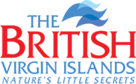 The BVI Tourist Board & Film Commission is currently accepting application for a dynamic and energetic Human Resources Director.  The Human Resources Director will oversee all HR programmes: handle employee relations, manage budgets and expenses; hire employees; facilitate training and development and oversee employee benefits, etc.Requirements: Candidate must have a Bachelor’s degree in Human Resources, Business or related subject from a four- year reputable college; and six years related experience. Candidate must have an excellent organization skills and flexibility. Ability to interact with staff all levels in a fast-paced environment; high level of professionalism and confidentiality required; excellent customer service experience. BVIslander or Belonger preferred.For more information about this position please visit our website at www.bvitourism.com/careersApplications must be mailed to the following address on or before 10th July 2020               Mrs. Kenisha SprauveBVI Tourist Board & Film CommissionP.O. Box 134Road Town, Tortola, VG1110British Virgin Islandsksprauve@bvitourism.com